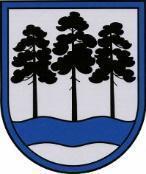 OGRES  NOVADA  PAŠVALDĪBAReģ.Nr.90000024455, Brīvības iela 33, Ogre, Ogres nov., LV-5001tālrunis 65071160, e-pasts: ogredome@ogresnovads.lv, www.ogresnovads.lv APSTIPRINĀTSar Ogres novada pašvaldības domes30.03.2023. sēdes lēmumu(protokols Nr.3; 80.)IEKŠĒJIE NOTEIKUMIOgrē2023. gada 30. martā			 		                                               Nr.7/2023Kārtība, kādā organizējama jauniešu nodarbinātība vasaras brīvlaikā Ogres novadāIzdoti saskaņā ar Valsts pārvaldes iekārtas likuma 72. panta pirmās daļas 2.punktu un Pašvaldību likuma 50. panta  pirmo daļu Vispārīgie jautājumiIekšējie noteikumi nosaka jauniešu, kuri sasnieguši 13 gadu vecumu, bet nav vecāki par 20 gadiem un kuri  iegūst  izglītību vispārējās pamatizglītības, vidējās izglītības un profesionālajās izglītības iestādēs Ogres novada administratīvajā teritorijā vai kuri deklarēti Ogres novada administratīvajā teritorijā (turpmāk – Skolēns), nodarbinātības Skolēnu vasaras brīvlaikā (turpmāk – Nodarbinātība) organizēšanas, līdzfinansēšanas principus un Nodarbinātības līgumu slēgšanas kārtību. Nodarbinātību Skolēniem organizē Ogres novada Izglītības pārvalde (turpmāk - Pārvalde).Nodarbinātības mērķis ir sniegt Skolēniem iespēju vasaras brīvlaikā iegūt papildus ienākumus un iegūt jaunas zināšanas, darba prasmes, iemaņas un pieredzi.  Darba vietas nodrošina Ogres novada pašvaldības (turpmāk - Pašvaldība) iestādes un Ogres novada administratīvajā teritorijā  reģistrētas komercsabiedrības un biedrības (turpmāk – Darba devējs). Ja netiek nodrošināts pietiekams skaits darba vietu saskaņā ar Skolēnu Nodarbinātības nosacījumiem, tad darba vietas var nodrošināt citos Latvijas Republikas novados reģistrētas komercsabiedrības, nodrošinot Skolēnu transportēšanu uz un no darba vietas. II. Nodarbinātības nosacījumi un finansēšana Nodarbinātības organizēšanai Pārvaldes vadītājs ar rīkojumu izveido komisiju (turpmāk– Komisija) 5 (piecu) locekļu sastāvā.Komisija:sagatavo informāciju un aicinājumu Darba devējiem nodarbināt Skolēnus vasaras brīvlaikā un publicē to Pašvaldības mājaslapā www.ogresnovads.lv; izvērtē Darba devēja pieteikumus;sagatavo informāciju par apstiprinātajām Darba vietām un pieteikšanās  kārtību Skolēniem, un publicē to Pašvaldības mājaslapā www.ogresnovads.lv;savas kompetences ietvaros sniedz konsultatīvu atbalstu Darba devējiem un Skolēniem Nodarbinātības īstenošanas laikā.Nodarbinātības periods ir Skolēnu vasaras brīvlaiks. Nodarbinātība tiek finansēta no Darba devēja līdzekļiem un Pašvaldības līdzfinansējuma, kas paredzēts Pašvaldības budžetā. Skolēns divus gadus pēc kārtas nevar tiks nodarbināts pie viena un tā paša Darba devēja. Izņēmuma gadījumi tiek saskaņoti ar Pārvaldi.Pašvaldība pēc Komisijas ieteikuma noslēdz līgumu ar Darba devēju, kurā Pašvaldība apņemas izmaksāt Darba devējam Pašvaldības līdzfinansējumu.Pašvaldība apmaksā Darba devējam nodarbinātā Skolēna algu 50 (piecdesmit) procentu apmērā no valstī noteiktās minimālās mēnešalgas vai no aprēķinātās algas par minimālo stundas tarifa likmi (turpmāk - Pašvaldības līdzfinansējums). Ja Darba devējs ir Pašvaldības iestāde, Pašvaldības līdzfinansējumu iekļauj attiecīgās iestādes budžetā. Viens Skolēns drīkst būt nodarbināts pie Darba devēja Nodarbinātības periodā ne vairāk kā vienu mēnesi, ievērojot normatīvajos aktos noteiktos ierobežojumus nepilngadīgu personu nodarbināšanā.III. Darba devēja pieteikšanās, atlase, tiesības un pienākumi Pārvalde Darba devējiem izsludina pieteikšanos uz Skolēnu nodarbināšanu vasaras brīvlaikā, saņemot pašvaldības līdzfinansējumu, publicējot informāciju Pašvaldības mājas lapā www.ogresnovads.lv un nosakot pieteikšanās termiņu.Vienam Darba devējam ir iespēja pieteikties līdz 30 darba vietu nodrošināšanai Skolēniem. Gadījumā, ja pieteikšanās un izvērtēšanas rezultātā netiek nodrošināts nepieciešamais darba vietu skaits, Darba devējiem ir iespēja nodrošināt darba vietas vairāk kā 30 Skolēniem. Komisija proporcionāli sadala un dod iespēju pēc iespējas vairākiem Darba devējiem piedalīties darba vietu nodrošināšanā Skolēniem pēc iegūto punktu skaita.Komisija Darba devējus izvērtē saskaņā ar kritērijiem (pielikums Nr.1).Darba devējam ir šādi pienākumi, kas gadījumā, ja Darba devējs nav Pašvaldības iestāde, nosakāmi noslēdzamajā līgumā par Nodarbinātību: nodrošināt darba vadītāju Skolēniem Nodarbinātības laikā;noslēgt darba līgumu ar katru Skolēnu; iepazīstināt Skolēnu ar darba drošību atbilstoši darba aizsardzības, elektrodrošības, ugunsdrošības, sanitāri higiēniskajām prasībām un riska faktoriem darba vietā,  iepazīstināšanu apliecinot ar Skolēna parakstu (par aizpildītiem instruēšanas žurnāliem atbild Darba devējs). Ja Darba devējs ir Ogres novada pašvaldības iestāde, darba drošības un ugunsdrošības instruktāžu organizē Pārvalde.līdz katra mēneša desmitajam datumam Pārvaldei iesniegt pārskatu (turpmāk – Pārskats) (pielikums Nr.2) izvērtēšanai par iepriekšējo mēnesi par faktiski nodarbināto Skolēnu skaitu un izmaksām saskaņā ar noslēgto līgumu vai atbilstoši Pašvaldības iestādes pieteikumam Skolēnu vasaras Nodarbinātības īstenošanai Ogres novadā; informēt Pārvaldi, ja Skolēns ir pārkāpis darba līguma nosacījumus.Darba devējam ir tiesības saņemt Pašvaldības līdzfinansējumu 10 darba dienu laikā pēc noteikumu 18.4. apakšpunktā minēto dokumentu iesniegšanas Pašvaldībā.IV. Pieteikšanās nodarbinātībai un skolēnu atlase Pārvalde izsludina Skolēniem pieejamās darba vietas un pieteikšanās kārtību uz tām, publicējot informāciju Pašvaldības mājas lapā www.ogresnovads.lv. Darba devējs iesniedz Pārvaldei sarakstu ar Skolēniem, kuri pieteikušies pie Darba devēja un ir novērtēti kā atbilstoši kandidāti amatam. Pārvalde pārbauda Darba devēja iesniegtajā Skolēnu sarakstā norādīto Skolēnu atbilstību Pašvaldības līdzfinansējuma saņemšanai.Skolēns tiek atzīts par neatbilstošu Pašvaldības līdzfinansējuma saņemšanai šādos gadījumos: norādītajā darba uzsākšanas dienā Skolēns vēl nebūs sasniedzis 13 gadu vecumu; izglītojamais nav deklarēts Ogres novadā vai neapgūst izglītības programmu vispārējās izglītības iestādē vai profesionālās  izglītības iestādē Ogres novada administratīvajā teritorijā; Skolēns iepriekšējā gadā ir piedalījies Nodarbinātībā, un no Darba devēja saņemta informācija par darba līguma nosacījumu neievērošanu;  attiecīgais Darba devējs iepriekšējā gadā nodarbinājis Skolēnu, izmantojot Pašvaldības līdzfinansējumu Skolēna darba algas samaksai, izņemot ar Pārvaldi saskaņotos gadījumos.Darba devējs ar Skolēniem, kuri Darba devēja vērtēšanas rezultātā ieguvuši augstākos vērtējumus un saņēmuši Pārvaldes saskaņojumu ar tiesībām saņemt Pašvaldības līdzfinansējumu, saskaņā ar Darba devējam apstiprināto vietu skaitu, slēdz darba līgumu.Ja Darba devējs informē Pārvaldi, ka Skolēns atteicies no Nodarbinātības iespējas, tad Darba devējam ir tiesības izvēlēties nākamo Skolēnu, kurš atbilst Darba devēja vērtējumam.V. Noslēguma jautājumsAr noteikumu spēkā stāšanos atzīt par spēku zaudējušiem Ogres novada pašvaldības 2022. gada 31. marta iekšējos noteikumus Nr. 29/2022 “Kārtība, kādā organizējama Ogres novadā deklarēto bērnu un jauniešu nodarbinātība vasaras brīvlaikā” (apstiprināti ar Ogres novada pašvaldības domes 2022. gada 31.marta sēdes lēmumu Nr. 29/2022 (protokols Nr.6;25)).Domes priekšsēdētājs 								          E.Helmanis1.pielikumsOgres novada pašvaldības domes30.03.2023. iekšējiem noteikumiem Nr.7/2023 Darba kvalitātes kritēriji Darba devējiem, kuri sniedz Nodarbinātību 2.pielikumsOgres novada pašvaldības domes30.03.2023. iekšējiem noteikumiem Nr.7/2023Pārskats par skolēnu nodarbinātību vasaras brīvlaikā Ogres novadā  20__. gada_________________  * Iesniegt tikai to izdevumu attaisnojošo dokumentu apliecinātas kopijas (EDS izdruka), kuri apliecina līdzekļu  izlietojumu atbilstoši līgumamN.p.k.Kvalitātes kritērijsSnieguma līmeņa aprakstsSnieguma līmeņa aprakstsSnieguma līmeņa aprakstsSnieguma līmeņa aprakstsN.p.k.Kvalitātes kritērijsNepietiekams līmenis(0 punkti)Pietiekams līmenis(1 punkts)Labs līmenis(2 punkti)Teicams līmenis(3 punkti)1.Skolēnu prasmju uzlabošana Nodarbinātības laikā Pieteikumā nav informācijas par Skolēnu prasmju uzlabošanu / apgūšanu Nodarbinātības laikā.Pieteikumā ir norādīta vispārīga informācija par Skolēna prasmju uzlabošanu / apgūšanu Nodarbinātības laikā.Pieteikumā detalizēti aprakstītas jaunu zināšanu un prasmju apguves  iespējas Nodarbinātības laikā.Pieteikumā norādīts, ka tiks veiktas apmācības pirms darba uzsākšanas. Darba devējs detalizēti izklāstījis plānotos soļus Skolēna prasmju, iemaņu un kompetenču pilnveidošanā, paredz sniegt Skolēnam atbalstu, motivāciju un iespēju apgūt jaunas zināšanas Nodarbinātības laikā.2. Darba vides kvalitāteJa darba devējam ir bijusi iepriekšēja pieredze Nodarbinātībā un ir saņemtas pamatotas Skolēnu atskauksmes par sliktu darba vides (darba apstākļi, emocionālā vide) nodrošināšanu.Darba devēja pieteikumā darba vide tiek raksturota kā fiziski un emocionāli atbilstoša darba pienākumu veikšanai.Darba devēja pieteikumā darba vide tiek raksturota kā fiziski un emocionāli atbilstoša un droša darba pienākumu veikšanai. Darba devējs nodrošina darba apģērbu.3.Darba pienākumu aprakstsNav precīzi norādīta profesija, profesijas kods, darba vietu skaits sadalījumā pa Nodarbinātības periodiem, darba apraksts.Skaidri un saprotami aprakstīta profesija, profesijas kods, darba vietu skaits sadalījumā pa Nodarbinātības periodiem, darba apraksts.Skaidri un saprotami aprakstīta profesija, profesijas kods, darba vietu skaits sadalījumā pa Nodarbinātības periodiem,  un detalizēti aprakstīts darba apraksts, norādot Skolēna veicamos pienākumus.4.Pretendenta noteiktais atalgojums, ņemot vērā valstī noteikto minimālo darba alguZem valstī noteiktās minimālā darba algas.Valstī noteiktā minimālā darba algas.
no 10% virs valstī noteiktās minimālās darba algas.no 20% virs valstī noteiktās minimālās darba algas.5.Skolēna darba laika sadaleDarba devēja pieteikumā ir norādītas pilnas slodzes un nepilnas slodzes darba vakances.Darba devējs ir gatavs nodarbināt Skolēnus vienu kalendāro mēnesi.6.Nodarbinātības iespējas dažāda vecuma jauniešiemDarba iespējas paredzētas tikai pilngadīgiem jauniešiem.Darba iespējas paredzētas jauniešiem vecumā no 15 līdz 20 gadiem.Darba iespējas paredzētas jauniešiem no 13 līdz 14 gadiem.Kritēriji, kurus izpildot iespēja saņemt papildus punktusKritēriji, kurus izpildot iespēja saņemt papildus punktusKritēriji, kurus izpildot iespēja saņemt papildus punktusKritēriji, kurus izpildot iespēja saņemt papildus punktusKritēriji, kurus izpildot iespēja saņemt papildus punktusKritēriji, kurus izpildot iespēja saņemt papildus punktus7.Transporta iespējas Nodarbinātības laikā, ja Skolēnus plānots nodarbināt Ogres novadāTransporta iespējas tiek nodrošinātas vai apmaksātas, ja Skolēnam tas nepieciešams, nokļūšanai uz un no darba vietas.8.Ēdināšanas iespējas Skolēniem Nodarbinātības laikā Skolēnam pēc nepieciešamības ir pieeja dzeramajam ūdenim, iespēja pagatavot kafiju vai tēju. Skolēnam tiek nodrošinātas pusdienas ar zināmu atlaidi. Ēdināšana Skolēniem Nodarbinātības laikā tiek nodrošinātas 1 reizi dienā bez maksas.Ēdināšana Skolēniem Nodarbinātības laikā tiek nodrošinātas vairāk kā 1 reizi dienā bez maksas.9.Citu bonusu piedāvāšana SkolēnamDarba devējs nepiedāvā citus bonusus.Darba devējs piedāvā citus bonusus, no saviem iekšējiem resursiem.Iestādes / komercsabiedrības nosaukumsAdreseKontakttālrunisNr. p.k.Skolēna  vārds,  uzvārds,  personas  kodsAmatsNostrā dātas  dienas  (stundas)Aprēķinātā  algaDarba  ņēmēja  sociālais  nodoklis Darba  devēja  sociālais  nodoklisIenākuma  nodoklisSumma  izmaksai1.2.SUMMA IZMAKSAI KOPĀ: Darba vadītājsGrāmatvedisDatums